Darcey Dawson-Taylor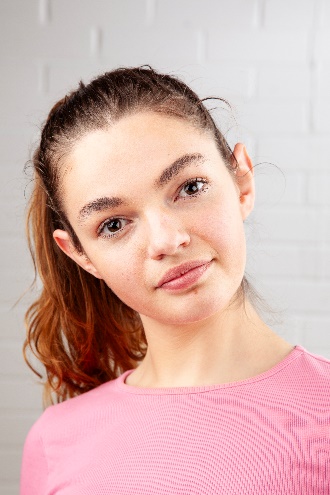 Email: darcey.dawsoncreative@gmail.com Mobile number: 07842195464 D.O.B: 13/05/2003 Eyes: Hazel Hair: Medium length, Brown Education: Northern School of art - BA Hons Acting for Stage and Screen (Graduating 2024)Location: Northeast/ East Midlands  Accents & Dialects: Derbyshire (Native), RP, General American, Northern, West Country, French  Music & Dance: Some dance training, choral singer  Sports: Football, Running, horse riding Other Skills/Experience: Drama Facilitation at elderly homes, Drama facilitation in primary schools. Experience in puppetry and sensory theatre, fluent French speaker.  CRB checked. ROLE TITLE OF PIECE DIRECTOR COMPANY TYPE YEAR Hortentio(Taming of) The ShrewMultipleMenstrual RageStage2023Sad ClownFrame by FrameJoseph CaslingNorthern School of Art Stage (with multi media)2023Flashback DoctorPatiently WaitingRobert Heselton Northern School of ArtTelevision 2023Lady Macbeth Macbeth Jonny Bussell Northern School of Art (performed at the ARC, Stockton) Stage 2023JessIt’s Everyone’s GameHannah TraffordNorthern School of ArtTelevision 2022AmyThe Absence of UsNatasha DrymonNorthern School of ArtFilm2022Various Love and Information Katy Weir Northern School of Art Stage 2022 Etienne (Emily)Lady from Maxim’sDavid Edwards Northern School of ArtStage 2022